Jeux sérieuxConcevoir des groupes de 4 étudiants,Chaque étudiant conçoit ses propres logos au sein du groupe,Á l’issue du travail 1, le groupe compare et analyses les productions de chacun et retient le logo qui sera soumis au formateur et/ou aux autres groupes. Contexte professionnelM. Waits n’est pas satisfait du logo de la société et de la qualité des documents qui sont émis par l’entreprise. Faites-lui des propositions d’améliorations pour tous les documents en établissant une nouvelle charte graphique.Travail à faire1. Logo (1 h 30)Créez 3 logos afin que M. Waits puisse faire un choix. Créez les logos à partir de 3 pistes différentes. (Attention : un simple changement de police ou de couleur ne constitue pas une nouvelle piste).Présentez dans un même document les trois logos classés selon votre préférence, selon des critères professionnels et justifiez pour chaque logo votre démarche et ce qui a motivé vos choix esthétiques.Sauvegardez votre travail dans le dossier Made-style sous le nom Propositions logo. Charte graphique (40’)Pour le logo qui a votre préférence, vous en donnerez sa version couleur, sa version en niveau de gris et sa version en noir et blanc ainsi que les modalités d’utilisation du logo retenu sur les documents avec les utilisations possibles et les interdits.Choisissez la police de caractères qui sera utilisée pour tous les documents de la société.Sauvegardez votre travail dans le dossier Made-style sous le nom Charte graphique. Papier à en-tête (15’)Concevez le papier à en-tête de la société en utilisant le logo retenu précédemment.Sauvegardez votre travail dans le dossier Made-style sous le nom Papier à en-tête. Carte de visite (15’)Créez une carte de visite pour M. Waits à partir des modèles de Microsoft en intégrant le logo que vous avez conçu.Sauvegardez votre travail dans le dossier Made-style sous le nom Carte visite Hal Waits. Imprimez votre travail et découpez la carte de visite.6. Remettez à M. Waits un dossier qui tous les documents créés pour lui présenter votre travail.Made-Style SA 77 rue de Rivoli - 75001 Paris.Tél. : 01 86 45 XX XX – Fax : 01 86 45 XX XX.www.made-style.com  – hello@made-style.com.Siret : 33349938662 -  N° APE : 14-13ZCréation en 2010 par Hal Waits. Elle conçoit des vêtements et des accessoires en tissus ou tricotés et s’inspire des tendances qui émergent dans les principales capitales européennes et notamment Milan, Paris, Londres et Berlin. Elle réalise également des panneaux muraux décoratifs tricotés. Elle crée ses modèles puis les fait fabriquer par des entreprises spécialisées en France ou en Italie. Elle travaille principalement des fibres naturelles dont la production est respectueuse de l’environnement.Mission 02 : Créer un logo et le décliner sur des supportsMission 02 : Créer un logo et le décliner sur des supportsMission 02 : Créer un logo et le décliner sur des supports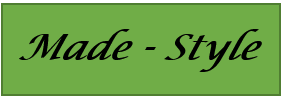 Durée : 2 h 40 + 20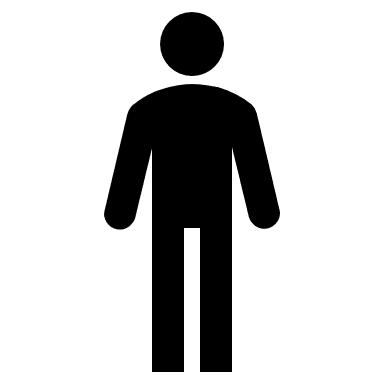 Source